Actividad preliminar.Asignatura: Habilidad Verbal.Profesor: Martín García Parra.Alumno: Luis Javier Montes Orozco.Fecha: 06/05/2016.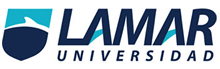 El significado de la palabra "cojones"Arturo Pérez ReverteYa entiendo las molestias de los extranjeros por sus problemas con nuestras acepciones. Un ejemplo de la variedad del lenguaje castellano es el número y acepciones de una sencilla palabra, como puede ser muy sabida y utilizada referentemente a los atributos masculinos “cojones”.Si va alado de un numeral, tiene significados diferentes según el número utilizado. Así, "uno" significa "caro o costoso" (valía un cojón), "dos" significa "valentía" (tiene dos cojones), "tres" significa "desprecio "(me importa tres cojones), un número muy grande más "par" significa "dificultad " (lograrlo me costó mil pares de cojones). El verbo cambia el significado. "Tener" indica "valentía" (aquella persona tiene cojones), aunque con signos exclamativos puede significa "sorpresa" (¡tiene cojones!); "poner" expresa un reto, especialmente si se pone en algunos lugares (puso los cojones encima de la mesa). También se los utiliza para apostar (me corto los cojones), o para amenazar (te corto los cojones). El tiempo del verbo utilizado cambia el significado de la frase. Así el presente indica "molestia o hastio" (me toca los cojones), el reflexivo significa "vagancia" (se tocaba los cojones), pero el imperativo significa "sorpresa" (¡tócate los cojones!). Los prefijos y sufijos modulan su significado: "a-" expresa "miedo "(acojonado), "des-" significa "cansancio" (descojonado), -udo" indica "perfección" (cojonudo), y "-azo" se refiere a la indolencia o abulia"(cojonazo). Las preposiciones matizan la expresión. "De" significa "éxito" (me salió de cojones) o "cantidad" (hacía un frío de cojones), "por" expresa "voluntariedad" (lo haré por cojones), "hasta" expresa "límite de aguante " (estoy hasta los cojones), "con" indica "valor" (era un hombre con cojones) y  "sin", "cobardía" (era un hombre sin cojones).  Es distinto el color, la forma, la simple tersura o el tamaño. El color violeta expresa "frío" (se me quedaron los cojones morados), la forma," cansancio" (tenía los cojones cuadrados), pero el desgaste implica "experiencia" (tenía los cojones pelados de tanto repetirlo). Es importante el tamaño y la posición (tiene dos cojones grandes y bien plantados); sin embargo hay un tamaño máximo (tiene los cojones como los del caballo de Espartero) que no puede superarse, porque entonces indica "torpeza o vagancia" (le cuelgan, se los pisa, se sienta sobre ellos, e incluso necesita una carretilla para llevarlos). La interjección "¡cojones!" significa "sorpresa", y cuando uno se halla perplejo los solicita (manda cojones!). En ese lugar habita la voluntad y de allí vienen las órdenes (me sale de los cojones).  En conclusión, será complicado hallar una palabra, en castellano o en otros idiomas, con mayor número de acepciones.